О наделении Министерства имущественных и земельных отношений Смоленской области полномочиями по закреплению движимого имущества, находящегося в государственной собственности Смоленской областиВ соответствии с пунктом 2 статьи 10 областного закона «О порядке управления и распоряжения государственной собственностью Смоленской области»Правительство Смоленской области п о с т а н о в л я е т: 1. Наделить Министерство имущественных и земельных отношений Смоленской области полномочиями по закреплению движимого имущества, находящегося в государственной собственности Смоленской области, за областными государственными предприятиями, на праве хозяйственного ведения, областными государственными учреждениями, государственными органами Смоленской области - на праве оперативного управления.2. Признать утратившими силу:- постановление Администрации Смоленской области от 02.06.2006 № 201             «О наделении Департамента имущественных и земельных отношений Смоленской области полномочиями по закреплению движимого имущества, находящегося в государственной собственности Смоленской области»;- постановление Администрации Смоленской области от 27.12.2022 № 1019            «О внесении изменений в постановление Администрации Смоленской области                  от 02.06.2006 № 201».ГубернаторСмоленской области                                                                                       В.Н. Анохин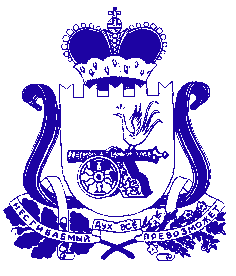 ПРАВИТЕЛЬСТВО СМОЛЕНСКОЙ ОБЛАСТИП О С Т А Н О В Л Е Н И Еот  _________________  № ______________ 